              AVANT VOTRE MAQUILLAGE PERMANENT 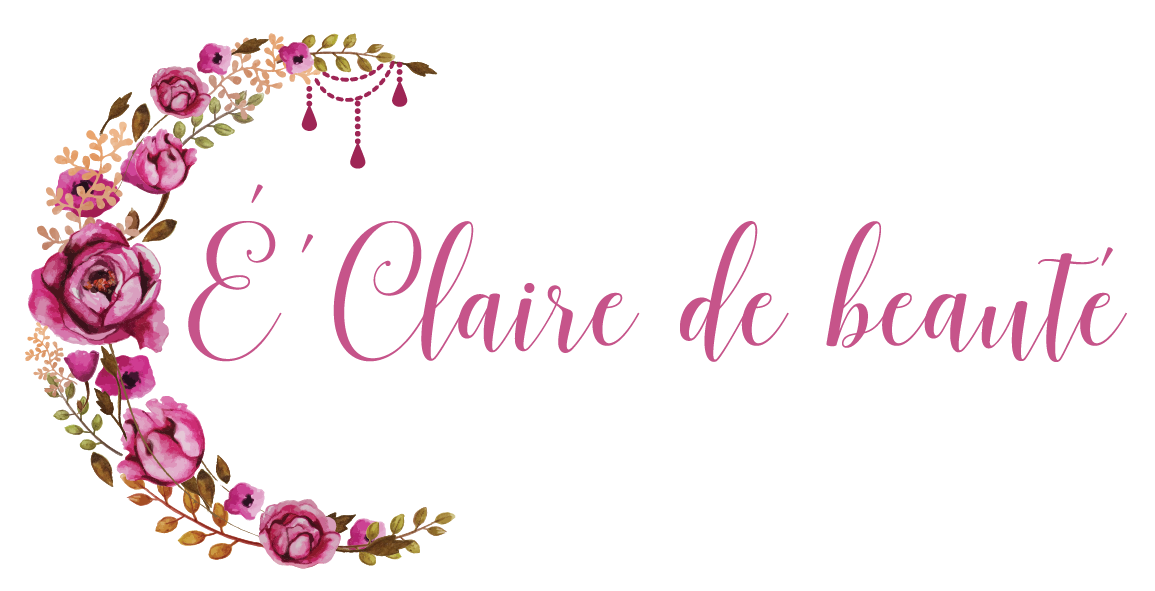 
Vous venez de prendre rendez-vous en vue d’effectuer une prestation de Maquillage Permanent chez É CLAIRE DE BEAUTÉ. Afin que notre rencontre se déroule dans les meilleures conditions, nous vous suggérons un certain nombre de soins. 
Favorisants votre confort et le bon déroulement de la prestation, ils ne sont cependant en aucun cas obligatoires.PRÉCAUTIONS PRÉALABLES À UNE SESSION DE MAQUILLAGE PERMANENTMerci de lire attentivement le consentement éclairé́ disponible en téléchargement sur notre site internet. 
En cas de doute sur votre disposition à recevoir un maquillage permanent, demander l’avis à votre médecin traitant.
Vous ne devez pas être enceinte ni en période d’allaitement pour recevoir un maquillage permanent.
Ne pas prendre d’aspirine durant les 5 jours qui précèdent l’intervention. TRAITEMENTS PARTICULIERS EN FONCTION DE LA ZONE PIGMENTÉE Pour éviter les gonflements quelle que soit la zone concernée :
Nous vous conseillons de prendre durant les 3 jours qui précèdent l’intervention, ainsi que le jour même de la pigmentation : EXTRANASE* à raison de 3 comprimés matin/midi/soir. YEUX 

Contre-indication : Si vous portez des extensions de cils, veuillez les faire retirer avant toute pigmentation des yeux SOURCILS Effectuer un gommage doux 48 heures avant la dermopigmentation. Le gommage permet d’éliminer les cellules mortes et de libérer la pilosité naissante du sourcil. BOUCHES Nous vous conseillons de prévoir pour votre retour à domicile, une poche de glace afin d’éviter d’éventuels œdèmes. 
Si vous êtes sujet aux boutons de fièvre et/ou d’herpès, se faire prescrire en prévention par un médecin traitant, un traitement anti viral (à prendre avant et après la prestation). * (ou équivalent) Disponible en pharmacie, ils sont toutefois donnés à titre indicatif : vérifiez auprès de votre médecin traitant qu’il n’existe aucune contre-indication avec votre état de santé.
Dans tous les cas, la société́ É CLAIRE DE BEAUTÉ représenté par Claire Méquinion décline toute responsabilité́ si une réaction survient à l’issue de l’un des traitements recommandés dans ce présent feuillet. 